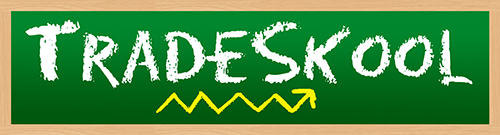 Name: ________________________						Date:__________Fill in the blank to find what kind of superfood Slickcar is.A _ I S __ P I N _ C HC A _ _ A M _M_ A S I _What is Slickcar’s second most powerful vitamin?Vitamin CFolateThiaminRiboflavinWhat vitamin has less power than the Slickcar’s second most powerful vitamin? Vitamin B6RiboflavinVitamin A ThaiminUnscramble to uncover Slickcar’s most powerful vitamin. A nitmaivNiamihtSatopiumC minativWhat is Slickcar’s second most powerful mineral?ManganesePotassiumIronMagnesium Which Mineral is more powerful than Slickcar’s second most powerful mineral? MagnesiumIronManganesePotassiumRewrite to discover Slickcar’s third most powerful mineral. Hint: It’s written backwards!EsenagnamMuiclacNoriMuissatopSlickcar is on the ________________ team.FruitVegetableLegumeHerbWhat does Slickcar’s superpower help with?DigestionHeadaches AntioxidantsCoughsWhat is the serving size on Slickcar’s trading card? ½ Tsp.5 Leaves1 Tbsp., Ground 1 Cup, WholeIf you had half Slickcar’s size, how many calories would you have?11			.5259Fill in the blank to discover what continent Slickcar is from.E _R_ _ E _M_R _ I _ A_ O _ T_   A _ _R I _ AA _ _ ASolve the math equation in order to find Slickcar’s correct energy.3 x 320 ÷ 2 5 x 2 + 852 + 4       14. Which altered state does Tradeskool suggest to maximize Slickcar’s flavor?Baked with Sea Salt PepperMashed with Sweet PotatoBlended with Olive Oil and Garlic to Make A PestoSautéed with GarlicWhat is the main body part used in Slickcar’s special move?Legs ArmsBackAbs